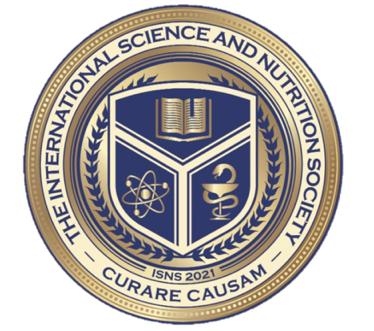 By Dr. Tina Bozicnik, M.D., Dr. Norbert Ketskés, M.D., Dr. Dori Naerbo, Ph.D., and Dr. Christina Rahm Ph.D.	Gastrointestinal diseases impact more than 1 in 5 Americans and their families, affecting 60 to 70 million people in the U.S. alone. There are two types: functional and structural with functional being the most common problem affecting the GI tract. The symptoms of gastrointestinal disorders may vary in intensity from very mild to severe. These include bloating, excess gas, constipation, diarrhea, heartburn, nausea, vomiting, and abdominal pain. The most common gastrointestinal disorders include celiac disease, constipation, Crohn’s disease, Diverticular disease, gastroesophageal reflux disease, hemorrhoids, irritable bowel syndrome, ulcerative colitis, and more. 	Many risks can lead to IBS or other gastrointestinal issues such as a low fiber diet, constant state of stress, not drinking enough water, eating too much dairy products, aging, and genetic factors. To treat or manage gastrointestinal diseases varies from person to person and the disease. Treatment usually consists of healthy changes in diet, medication, or in severe cases, surgery. The most commonly used medications include antacids that neutralize stomach acid, proton pump inhibitors (PPI) to treat people with heartburn, ulcers, or excess stomach acid, and histamine 2 blockers (H2) for symptoms of GERD, esophagitis, or peptic ulcers; in more serious conditions, promotility agents may help if PPIs or H2 blockers aren’t working. Although many of these medications may provide relief, there is concern over the side effects some these medications may cause, leading researchers to look for more natural alternative options to treat gastrointestinal diseases. Case Study I Patient: Female Age: 65-year-oldHistory: She worked for many years, now retired, but had experienced symptoms of constipation, frequent bloating, abdominal pain, and high blood pressure for 15 years. Her previous medication treatment consisted of amlodipine 5 mg, losartan 50 mg.  Treatment/Method: She was put on Proprietary blend 1: 2 x 4 drops every morning and night for 3 days, then to every 3 days. Finally, she increased to 1-1 drops every 3 days to 2 x 8. Results: After 2 weeks, her constipation disappeared, she experienced reduced bloating, as well as relief in abdominal pain; and after one month, her abdominal pain disappeared. References  “Gastrointestinal Medications.” Johns Hopkins Lupus Center, 27 Mar. 2019, www.hopkinslupus.org/lupus-treatment/common-medications-conditions/gastrointestinal-medications/.  “Gastrointestinal Disorders: Types, Symptoms & Treatment: Imaware™.” RSS, Imaware™, 4 June 2021, www.imaware.health/blog/most-common-gastrointestinal-conditions. Whitfield, K Lynette, and Robert J Shulman. “Treatment Options for Functional Gastrointestinal Disorders: from Empiric to Complementary Approaches.” Pediatric Annals, U.S. National Library of Medicine, May 2009, www.ncbi.nlm.nih.gov/pmc/articles/PMC2830707/. 